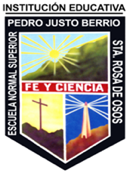 Institución Educativa Escuela Normal Superior Pedro Justo BerríoSanta Rosa de OsosIdentificación: Taller de repaso de los temas: Vistas diédricas y Perspectiva Caballera - TecnologíaGrado: 7Maestro: Edgar Darío Peña ArangoFecha: Marzo de 2020Propósito del ejercicio: Repasar los conceptos de vistas diédricas y Perspectiva caballera estudiados en clase.Las siguientes figuras están dadas en perspectiva isométrica, trate de extraer de cada una de ellas las vistas principales y dibújelas en perspectiva caballera, la flecha roja está identificando el alzado de cada una de ellas.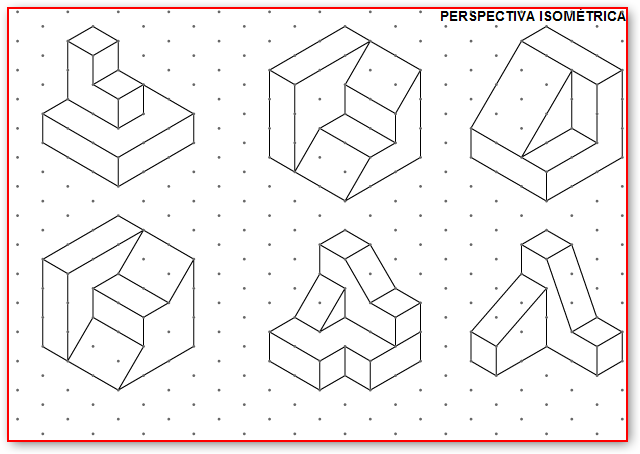 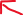 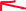 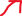 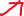 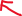 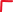 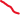 